ボランティア・市民活動センターの利用再開に向けて◎利用規制について　　　　　　　　　　　　　　　　　令和２年６月10日付会議や作業での利用が中心となります。現段階では、規制が厳しく活動や活動練習等では使うことが難しい状態です。発声練習や歌唱、管楽器演奏等は規制がかかっており現段階では利用できません。3密を避け、感染拡大予防をするためにもご協力の程よろしくお願いいたします。　●利用できないこと　・発声、歌唱練習やサロン活動　・飲食禁止⇒ただし、水分補給のみ可能〇利用できる条件（記載していることがすべてではありません。気になることや質問があれば、随時確認してください）・人数について　　　　⇒最大8名・時間について　　　　⇒最大90分・人との距離について　⇒半径2m以上離れる。会話の際はできる限り真正面を避ける。・換気について　　　　⇒エアコンを使用して窓、入り口扉はあける。（窓は１ケ所でOK！）◎予約時間について　☆午前、午後ともに1グループずつのみ予約可能。利用後は、部屋の消毒をして1時間以上の換気が必要。午前　⇒　　9時３０分～12時００分の間で最大９０分午後　⇒　１４時００分～17時００分の間で最大９０分◎利用における注意点利用前　☆事前に自宅で体温を測る（37.5℃以上、または体調のすぐれない方は利用を控えて下さい）☆マスクを着用する。☆入り口で、アルコールで手指消毒をする。　☆大阪コロナ追跡システムのQRコードを読み取り登録する（任意）　利用後　☆使用した机や椅子、又は物品をボラセンに設置している消毒液をふりかける。　　（ペーパータオル等で拭き上げは必要なし）　☆エアコンを切り、すべての窓とボランティア・市民活動センターの入り口扉を開ける。※今後状況が変わりましたら、ホームページ等で随時情報提供をいたします。　　　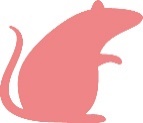 